Схема границ прилегающей территорииУТВЕРЖДЕНАпостановлением администрации Бабстовского сельского поселения от 25.08.2020 № 65Схема границ прилегающей территории ___________15__________________(условный номер)Местоположение прилегающей территории (адресные ориентиры)ЕАО, Ленинский район, с. Бабстово, ул. Ленина, д. 31 бКадастровый номер объекта, по отношению к которому устанавливаетсяприлегающая территория (при наличии)   79:03:1400012:242Сведения о собственнике и (или) ином законном владельце здания,строения, сооружения, земельного участка, а также уполномоченном в лице 4. Площадь прилегающей территории       880,4 (кв. м)Вид разрешенного использования земельного участка, по отношению                к которому устанавливается прилегающая территория (при наличии)       Наличие объектов (в том числе благоустройства), расположенных                     на прилегающей территории, с их описанием -  Описание характерных точек границ прилегающей территории (ориентиры для определения границ прилегающей территории по сторонам света и расстояния от объекта до границ прилегающей территории), координаты характерных точек границ (при их наличии)Графическая часть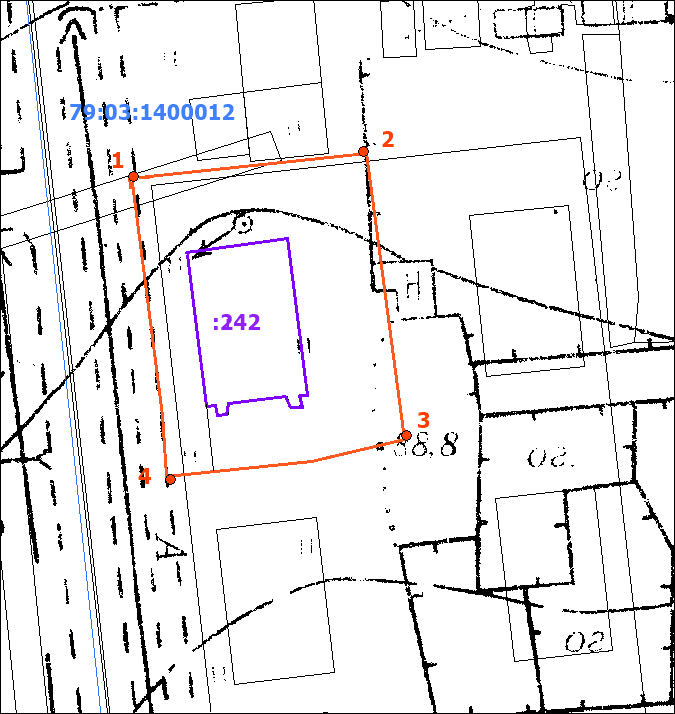 Масштаб 1:1000Условные обозначения:Обозначение характерных точек границКоординаты, м (с точностью до двух знаков после запятой)Координаты, м (с точностью до двух знаков после запятой)15 207 880,445 315 429,762	25 207 911,985 315 436,243	35 207 915,145 207 915,144	45 207 885,185 315 391,211	15 207 880,445 315 429,76граница прилегающей территории (отображается оранжевым цветом)1поворотная точка границ прилегающей территории (отображается оранжевым цветом)79:хх:хххххх:ххкадастровый номер земельного участка (объекта недвижимости), по отношению к которому устанавливается прилегающая территория (отображается сиреневым цветом)79:хх:хххххххкадастровый квартал (отображается голубым цветом)граница кадастрового квартала (отображается голубым цветом)- - - - - - -границы объектов, расположенных на прилегающей территории (отображается черным цветом)